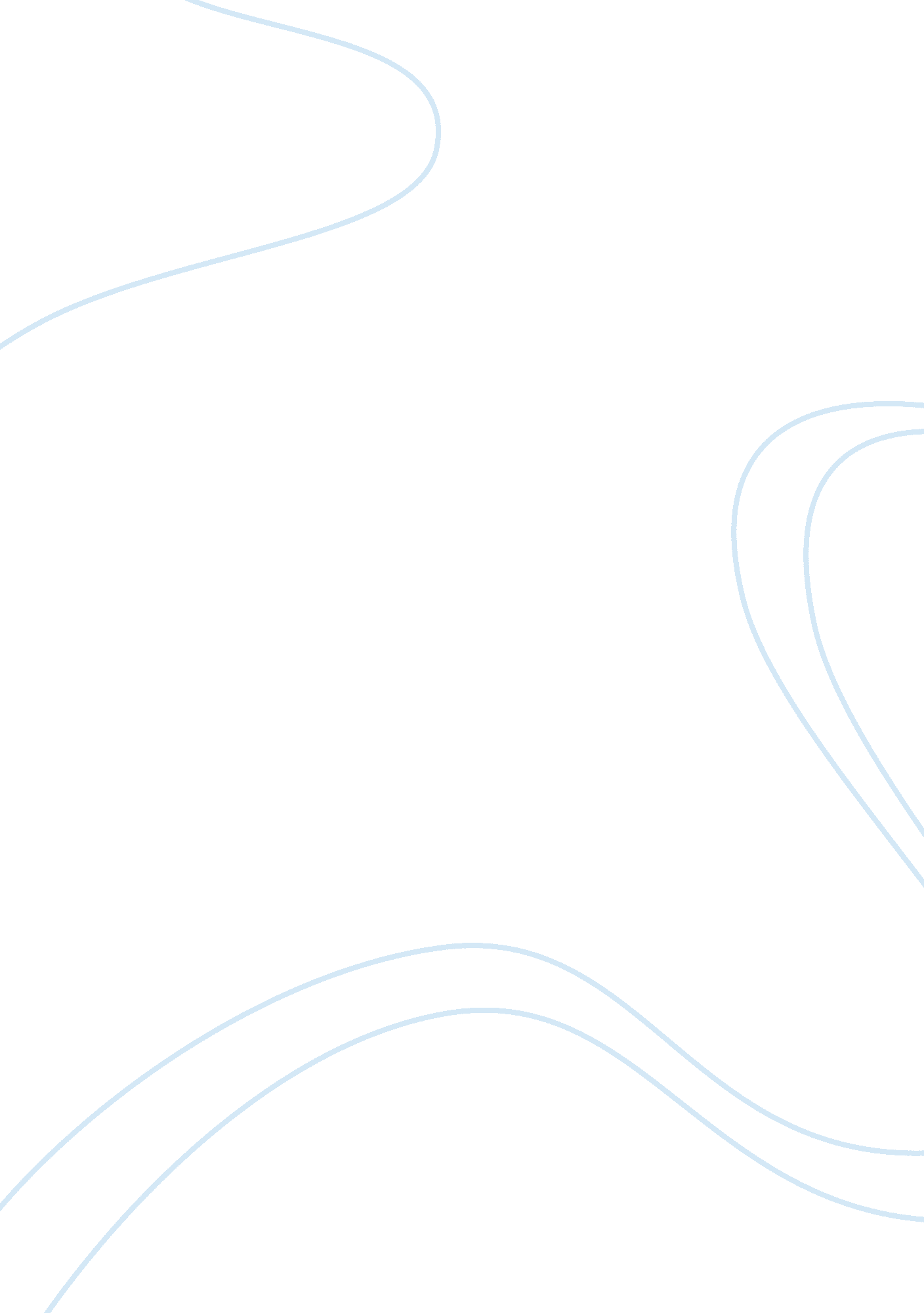 Article review on in the basement of the ivory towerProfession, Student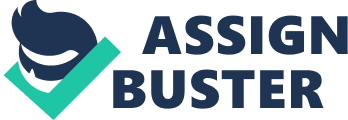 The essay is a true reflection of our reality. The education system is no longer what it used to be, it is not all about ensuring that the students have achieved their goals but it is more of a business. There is an increase in the number of colleges and also an increase in the intake but the quality of education is decreasing. This is because management of the colleges is no longer interested in making the students achieve, it is no longer an up close and personal relationship it is all about the money. 
According to a college report presented to the Congress house in (1993 p115), colleges are all about making money these days. In any case the more students fail a unit and have to retake it again the better because they will have to pay again and more money again. It has come to the point that every man is for himself and God for us all. This is because everybody is looking at their own best interest. The college wants to get more money and recognition for all the physical improvements it is making, the administration wants to spend the least time with the students as the heads of department have other endeavours, while the students want to get grades that they did not earn. 
Education these days, especially in higher learning institutions, is not about students studying over night to do their assignment, spending time in their library and attending all the lectures. It is about going to a college that is closer to a town that people can go and have fun, it is about convenience, a good place where it is easy to access home, work, friends and fun. Education is no longer about acquiring knowledge to be used in life to improve lives and the society at large, it is about getting promotions at work and more tuition reimbursement from employers. It is just about saying one was in college and is qualified and because the person actually comprehends the situation. 
At the end of the day the value and quality of education is decreasing at an alarming rate. It is amazing how nobody seem to really care about it. 
The essay has turned out to be something different of what was the initial thought on reading the title. I thought it would speak of the physical ivory, but it has touched on an issue that is currently affecting the society. It has given a more insightful look at the education system in the country. Work cited United States, Congress House. Select Committee on Children, Youths and Families, College Education; Paying More and Getting Less, 1993, p110-125 